Рейтинг государственных и муниципальных услуг в электронной форме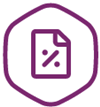 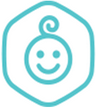 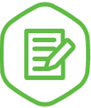 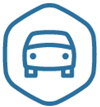 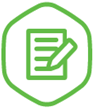 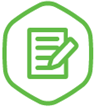 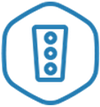 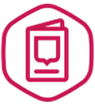 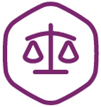 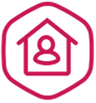 